DECLARATION OF APPOINTMENT OF GUARDIAN FOR CHILDREN IN THE EVENT OF DEATH OR INCAPACITYOF_________________________________Print NameProvided by: Shann M. Chaudhry, Esq., Attorney at Law, PLLC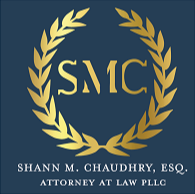 DECLARATION OF APPOINTMENT OF GUARDIAN FORMY CHILDREN IN THE EVENT OF MY DEATH OR INCAPACITYI, ________________________________, of ___________ County, Texas, make this Declaration to appoint as guardian for my child or children, listed below, in the event of my death or incapacity: ______________________________________________Name______________________________________________Name______________________________________________Name______________________________________________Name______________________________________________NameI appoint _________________________________ to serve as guardian of my child or children. If he/she does not qualify, fails to serve, ceases to serve, or is unwilling or unable to serve, I appoint _________________________________ to serve as first alternate guardian of my child or children. If he/she does not qualify, fails to serve, ceases to serve, or is unwilling or unable to serve, I appoint _________________________________ to serve as second guardian of my child or children. I direct that the Guardians named herein shall serve without the requirement of bond or other security. SELF-PROVING AFFIDAVITBefore me, the undersigned authority, on this date personally appeared ______________________________, the declarant, and ______________________________ and ______________________________ as witnesses, and all being duly sworn, the declarant said that the above instrument was his or her Declaration of Appointment of Guardian for the Declarant's Children in the Event of Declarant's Death or Incapacity and that the declarant had made and executed it for the purposes expressed in the declaration.  The witnesses declared to me that they are each 14 years of age or older, that they saw the declarant sign the declaration, that they signed the declaration as witnesses, and that the declarant appeared to them to be of sound mind.Signed this ______ day of ____________________, 20_____. ___________________________________Declarant___________________________________ 	___________________________________ Witness 1					Witness 2Subscribed and sworn to before me by ___________________________, the above-named declarant, and ___________________________, ___________________________,  as affiants, on this ______ day of ____________________, 20_____.				Signed:  ______________________________________				Printed Name: _________________________________				Notary Public, State of Texas				My Commission Expires: _____________________